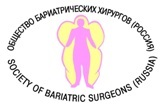 МЕЖРЕГИОНАЛЬНАЯ ОБЩЕСТВЕННАЯ ОРГАНИЗАЦИЯ 
«ОБЩЕСТВО БАРИАТРИЧЕСКИХ ХИРУРГОВ»Научно-практический семинарХирургическое лечение ожирения и метаболических нарушений9 – 13 октября 2017 г.Конференция Общества бариатрических хирургов (12-13 октября 2017 г)ПРОГРАММА г.Москва2017 годМЕЖРЕГИОНАЛЬНАЯ ОБЩЕСТВЕННАЯ ОРГАНИЗАЦИЯ«ОБЩЕСТВО БАРИАТРИЧЕСКИХ ХИРУРГОВ»При поддержке компаний Karl Storz, Ethicon, Medtronic, Medsil, SurgStore приглашает Вас принять участиев ежегодном научно-практическом семинаре на тему:«Хирургическое лечение ожирения и метаболических нарушений»,который будет проводиться c 9 по 13 октября 2017 г. В рамках научно- практического семинара 12-13 октября 2017 г. состоится Конференция Общества бариатрических хирурговАдрес проведения семинара:  Москва, 115114
Дербеневская наб. 7, стр. 4Проезд: ст. метро Павелецкая, далее пешком (см. схему)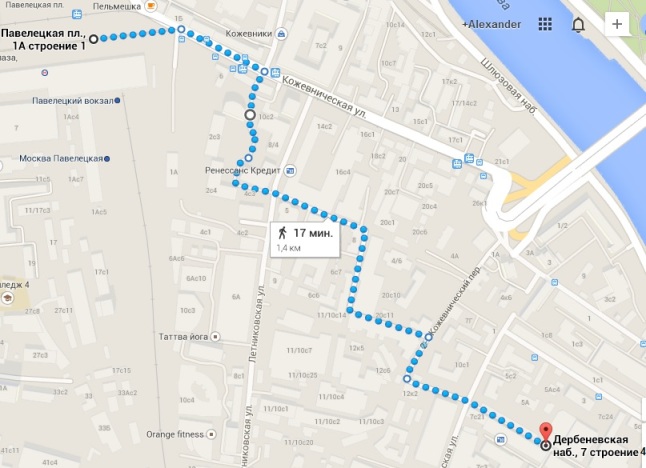 Стоимость участия в семинаре –  28000 рублей. Выдается сертификат Общества бариатрических хирургов. Начисляются образовательные баллы РОХ. Просим участников заблаговременно позаботиться о бронировании гостиницы и приобретении обратных авиа- и железнодорожных билетовУважаемые коллеги: Российское Общество бариатрических хирургов приглашает Вас к участию в научно-практическом семинаре “Хирургическое лечение ожирения и метаболических нарушений”, проводимом ежегодно с 1999 года. Как и в предыдущие годы, семинар в первую очередь рассчитан на хирургов, которые хотели бы включить бариатрическую и метаболическую хирургию в сферу своей повседневной профессиональной деятельности. Участникам будут предоставлены базовые сведения о бариатрической и метаболической хирургии. По мере получения новых данных, мы расширяем спектр рассматриваемых тем,  а также объем предоставляемой информации. Вот уже шестой год на наших семинарах, с использованием технических возможностей, предоставляемых компанией Karl Storz, участники имеют возможность наблюдать прямые трансляции бариатрических операций, выполняемых в Москве, Санкт- Петербурге, Ставрополе, Самаре, Туапсе.  И в этом году мы планируем продемонстрировать широкий спектр современных бариатрических операций как первичных, так и повторных. Трансляции будут проводиться из отделения бариатрической хирургии ФГБУ «НЦ Акушерства, Гинекологии и Перинатологии им. Акад. В.И.Кулакова» МЗ РФ.      Во время нашего московского семинара 13 октября 2017 г состоится очередная Конференция Общества бариатрических хирургов, которая будет приурочена к 60-летнему юбилею Президента Общества Ю.И.Яшкова. Участники Семинара - 2017 приглашаются к участию в Конференции и будут иметь возможность познакомиться с ведущими российскими специалистами, их подходами к проблеме, участвовать в Круглых столах и дискуссиях.          Мы рассчитываем на участие не только российских хирургов, но также специалистов из Азербайджана, Армении, Беларуси, Грузии, Казахстана, Молдовы, Узбекистана, Украины, где ожирение и сахарный диабет 2 типа распространяются в такой же катастрофической прогрессии, а бариатрическая и метаболическая хирургия пользуется все большим спросом.     Ждем Вас на семинаре 9-13 октября и Научно- практический конференции 13 октября. Руководители семинара : 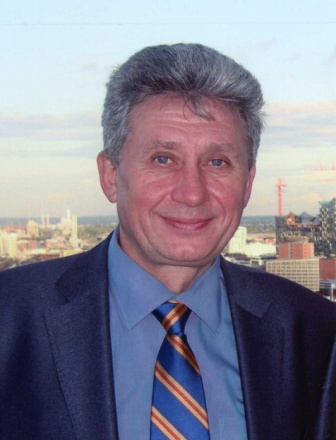  Ю.И.Яшков, д.м.н., руководитель службы «Хирургия ожирения» Центра эндохирургии и литотрипсии, Президент МОО “Общество бариатрических хирургов”, Президент Европейского отделения Международной федерации хирургии ожирения и метаболических нарушений (IFSO-EU Chapter) в 2012-2014 гг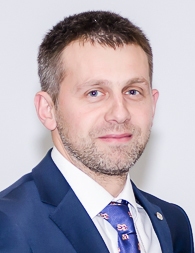  А.Е.Неймарк, к.м.н., заведующий НИЛ хирургии метаболических нарушений НИИ Эндокринологии ФГБУ «Северо-Западный федеральный медицинский исследовательский центр им. В.А.Алмазова» Минздрава России, Вице-президент МОО “Общество бариатрических хирургов”ПРОГРАММА НАУЧНО- ПРАКТИЧЕСКОГО СЕМИНАРА«ХИРУРГИЧЕСКОЕ ЛЕЧЕНИЕ ОЖИРЕНИЯ И МЕТАБОЛИЧЕСКИХ НАРУШЕНИЙ» 9 октября,  понедельник 9.30 – 10.00 Сбор участников. Регистрация на семинар.10.00 – 10.15 Oткрытие семинара. Приветственное слово Президента Общества бариатрических хирургов, руководства компании Karl Storz.10.15 — 11.00. Ожирение и метаболический синдром: взгляд эндокринолога на проблему (этиология, патогенез, сопутствующие заболевания и метаболические нарушения. Подходы к лечению).  К.м.н. Е.В.Ершова (Эндокринологический научный центр МЗ РФ, г. Москва). Дискуссия.11.00 – 11.15  Синдром апноэ во сне: клиническое значение, диагностика, подходы к лечению (А.Ю.Кирсанов, г. Москва)11.15 – 11.30 Кофе-брейк11.30 – 13.00. Морбидное ожирение как хирургическая проблема. Определение. Показания к хирургическому лечению. Отбор больных, предоперационное обследование и подготовка. Особенности работы с бариатрическими пациентами (Круглые столы, support groups). Объем необходимой информации для пациентов. Оценка эффективности бариатрических операций. Мониторирование результатов и работа с пациентами в послеоперационном периоде. (д.м.н. Ю.И.Яшков)13.00 – 14.00 Обед.  Презентация спонсора. ETHICON.14.00 - 14.30  Национальные клинические рекомендации по бариатрической и метаболической хирургии. Interdisciplinary European Guidelines 2014 года. Хирургия сахарного диабета 2 типа в рекомендациях ADA и Российской ассоциации эндокринологов (к.м.н. Н.С.Бордан) 14.30 -15.00  Исторические этапы развития хирургии ожирения (д.м.н. Ю.И.Яшков)15.00 - 15.30. Анестезиологическое обеспечение операций при ожирении (к.м.н. С.Л.Эпштейн)15.30 – 16.00 Кофе- брейк. Презентация спонсора.  MEDTRONIC16.00 – 17.30 Применение внутрижелудочных баллонов для снижения массы тела. История вопроса. Отбор пациентов. Технические детали выполнения процедуры. Осложнения. Применение баллонов с целью предоперационной подготовки.  (д.м.н. Ю.И.Яшков)10 октября,  вторник10.00 – 11.15 Бандажирование желудка (БЖ) с использованием лапароскопической техники. История вопроса. Отбор пациентов. Технические детали операции. Рентгенологическое наблюдение. Регулирование бандажей. Результаты. Осложнения и нестандартные ситуации при бандажировании желудка (д.м.н. Ю.И.Яшков/ к.м.н. И.Б.Елагин).Трансляция из операционной 11.15 – 11.30  Кофе-брейк11.30 – 13.00 Продольная резекция желудка (ПРЖ): история вопроса, технические детали операции, результаты. Осложнения: клиника, профилактика, диагностика, тактика. Этапные и повторные операции. (д.м.н. Ю.И.Яшков)Дискуссионные вопросы: технические детали операции; хиатальная грыжа — насколько это проблема при ПРЖ? Тактика при несостоятельности швов. Какой должна быть повторная операция? Гастропластика методом инвагинации желудка (гастропликация)Трансляция из операционной13.00 – 14.00 Обед.  Презентация спонсора. MEDSIL.14.00 - 15.30.  Трансляция из операционной15.30-15.45 Кофе-брейк15.45 – 16.45 Гастрошунтирование (ГШ). Эволюция операции. Техника. Разновидности ГШ. Результаты. Возможные осложнения, их предупреждение и лечение.  Заместительная терапия. Отдаленное наблюдение (д.м.н. Ю.И.Яшков)16.45-17.15  Дефицитные состояния после бариатрических операций. Роль витаминно – минеральной поддержки в профилактике и лечении осложнений после бариатрических операций (к.м.н. А.И.Малыхина)11 октября, среда10.00 - 11.15 Билиопанкреатическое отведение. Операция N.Scopinaro.  Модификация Hess-Marceau (Biliopancreatic Diversion/ Duodenal Switch). Модификация SADI’s (д.м.н. Ю.И.Яшков)Трансляция из операционной 11.15– 11.30 Кофе-брейк.11.30- 12.00  Международная федерация хирургии ожирения и метаболических нарушений (IFSO). Нормативные документы IFSO. Общество бариатрических хирургов. Международный журнал “Obesity Surgery”. Центры отличия в бариатрической и метаболической хирургии. (д.м.н. Ю.И.Яшков)Трансляция из операционной13.00 – 14.00 Обед. Презентация спонсора. SurgStore 14.00 – 15.15 Эффективность бариатрических операций при сахарном диабете 2 типа    (д.м.н.. Ю.И.Яшков) 15.15 - 15.30 Кофе-брейк15.30 – 16.00. Метаболические эффекты бариатрических операций (к.м.н. О.В.Корнюшин) 16.00 – 16.30  Пластическая хирургия после бариатрических операций. Многоцелевая абдоминопластика в хирургии ожирения. (к.м.н. Н.С.Бордан)16.30 – 17.15 Повторные бариатрические операции – ситуационные решения (д.м.н.. Ю.И.Яшков)12 октября, четверг10.00 - 10.30 Мини-инвазивные технологии в хирургии ожирения и метаболических нарушений. (к.м.н. А.Е.Неймарк)Трансляция из операционной 11.15 – 11.30 Кофе-брейк11.30- 12.15 Минижелудочное шунтирование (MGB-OAGB)  (к.м.н. В.С.Самойлов) Трансляция из операционной 13.00 – 14.00 Обед. Презентация спонсора14.00 – 17.30 Дискусионный клуб с участием членов Общества бариатрических хирурговПредседатели: Ю.И.Седлецкий (Санкт-Петербург), Б.Ю.Цветков (Самара), П.А.Затолокин (Калининград)14.00 – 14.15 А.Е.Неймарк (Санкт-Петербург). Вопросы обеспечения безопасности в бариатрической и метаболической хирургии. Дискуссия 15 мин14.30 – 14.45 Ю.И.Яшков, Н.С.Бордан (Москва) Обоснована ли бариатрическая хирургия как метод лечения нервной булимии? Дискуссия 15 мин15.00 – 15.15 Седлецкий Ю.И. (Санкт-Петербург) Шунтирующие операции на тонкой кишке: утратила ли тема свою актуальность? Дискуссия 15 мин. 15.30 – 15.45 Глебов Е.В. (Ессентуки) Симультантные операции в постбариатрической пластике.15.45- 16.00 Кофе-брейк16.00 – 16.15 Калиниченко А.А. (Омск)  Организация бариатрической службы в больнице скорой помощи. Дискуссия 15 мин 16.30 – 16.45 Стебунов С.С. (Минск, Респ Беларусь) Выбор метода бариатрического вмешательства в современных условиях. Дискуссия 15 мин 17.00 – 17.15 Цветков Б.Ю. (Самара) Рукавная гастропластика - как к ней относиться? Первый этап или самостоятельная операция? Дискуссия 15 мин.  13 октября, пятницаНаучно- практическая конференция Общества бариатрических хирурговПервое заседаниеПредседатели: Б.Б.Хациев (Ставрополь), Н.С.Бордан (Москва), А.Е.Неймарк (Санкт-Петербург)10.00 – 10.15 Б.Б.Хациев (Ставрополь) Состояние бариатрической хирургии в России на сегодняшний день, по данным Национального реестра 10.15 – 10.30  Е.Е.Семенов (Уфа) 10-летние результаты продольной резекции желудка с дуоденоеюнальным шунтированием10.30 – 10.45  В.С.Самойлов (Воронеж)  Итоги IV консенсуса по минижелудочному шунтированию (MGB-OAGB). Стандартизация техники как основа успеха процедуры".10.45 – 11.00  Н.С.Бордан, Ю.И.Яшков, Д.К.Бекузаров, А.И.Малыхина, Г.Е.Смирнова (Москва). Первый опыт применения БПШ по поводу сахарного диабета 2 типа у больных с нормальной массой тела. 11.00 – 11.15  Е.В.Кручинин, К.М.Аутлев (Тюмень). Выбор способа бариатрической операции у пациентов с ИМТ 45-65 кг/м2. 11.15 – 11.30 Дискуссия11.30- 11.45 Кофе-брейк  Второе заседание Председатели: А.В.Кармадонов (Туапсе), М.О.Соловьева (Санкт-Петербург), Р.Г.Аскерханов (Москва)11.45 – 12.00 А.В.Кармадонов (Туапсе) Наш опыт выполнения REDO операций12.00 – 12.15 Е.Ю.Гладкий (Краснодар) Повторные вмешательства в бариатрической хирургии 12.15 - 12.30  А.И.Малыхина (Москва) Оптимизация витаминно-минеральной поддержки после различных типов бариатрических операций 12.30 -12.45  А.Г.Угай (Челябинск) Первый опыт лапароскопической SASI (single anastomosis SLEEVE ileal bypass)12.45- 13.00  Б.Ю.Цветков (Самара) Мини желудочное шунтирование - новый золотой стандарт хирургии ожирения?13.00 – 14.00 Перерыв на обедТретье заседание Председатели: С.С.Стебунов (Минск, Респ. Беларусь), Е.А.Зорин (Москва), В.С.Самойлов (Воронеж)14.00 – 14.15  Стебунов С.С. (Минск, Респ Беларусь). Новый вид операции при морбидном ожирении - пликация желудка с резекцией дна 14.15 – 14.30 Соловьева М.О. (Санкт-Петербург). Осложнения со стороны отключенного желудка после гастрошунтирования 14.30 — 14.45 Аскерханов Р.Г. (Москва)  Роль и место гастроеюношунтирования по Ру на современном этапе развития бариатрической хирургии в России14.45 – 15.00 Зорин Е.А. (Москва) Концепция Fast-track в бариатрической хирургии.15.30 – 18.00  Конференция Общества бариатрических хирургов (организационные вопросы). Приглашаются члены Общества и кандидаты на вступление в Общество. Программа будет разослана дополнительно всем членам Общества19.00 Банкет. Место проведения – гостиница Courtyard by Mariott (ул. Кожевническая, д.8, стр. 3). В районе метро Павелецкая – в 10 мин пешком от УТЦ Карл Шторц. Организаторы допускают возможность внесения изменений в программу.ВНИМАНИЕ. Просим направлять заявки заблаговременно по указанным ниже адресам. При безналичной оплате заключение договоров с организациями до 25 сентября 2017 г. Семинар аккредитован российским Обществом бариатрических хирургов – членом Международной федерации хирургии ожирения и метаболических нарушений.Выписка из постановления Международной федерации хирургии ожирения (IFSO) от 5 сентября 1998 года [опубликовано полностью в журнале Obesity Surgery 1999, V.9: p.291]Пункт 8. Курсы или семинары по хирургии ожирения должны быть аккредитованы IFSO или национальными Обществами –членами IFSO…                                                                                       ЗаявкаНа участие в научно- практическом семинаре “Хирургическое лечение ожирения и метаболических нарушений”г. Москва, Учебно-тренировочный центр Karl Storz9-13 октября 2017 г.ЗАЯВКИ ПРОСИМ НАПРАВИТЬ на электронный адрес: yu@yashkov.ruЗарегистриваться на семинар можно также он-лайн  http://www.bareo.ru/seminar/Оплата участия в семинаре (28000 рублей) – при регистрации. При безналичной оплате заключение договоров с организациями до 25 сентября 2017 г.Факс:  (495)-305-22-09 (для Ю.И.Яшкова) 
E-mail: yu@yashkov.ru Моб.:  8-916-172-38-19Контактный телефон в Москве: 8-916-312-96-94 Контактный телефон в Санкт-Петербурге: 8-921-759-08-28Следите за дальнейшей информацией на сайте Общества бариатрических хирургов www.bareo.ruФИО участникаМесто работыДолжностьУченая степеньУченое званиеАдрес (с индексом)ТелефонФаксЕ-mail